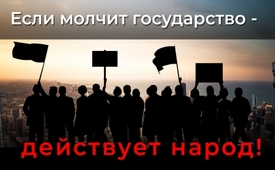 Если молчит государство - действует народ!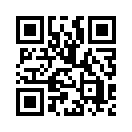 Группа учёных, которые с полной ответственностью подошли к вопросу здоровья населения, разработали маркировку источников электромагнитных полей. И это оказалось весьма кстати, поскольку до сих пор не существует никаких предупреждающих знаков об угрозе мобильной связи.Дорогие зрители!     

В нашем современном мире, который базируется на точных фактах научно-исследовательской деятельности, мы давно привыкли, что для безопасности людей, устанавливаются определённые нормы и правила. Ведь ездить по большому городу без светофоров и знаков дорожного движения было бы не только безответственно, но и сметрельно опасно. Так, для многих видов угроз, с которыми мы сталкиваемся в повседневной жизни, были установлены специальные знаки и символы, требующие внимания. Тем не менее, до сих пор нет никаких предупреждающих знаков для мобильных телефонов, которые мы используем уже в течение длительного времени. Несмотря на то, что вред от их излучения, является научно доказанным фактом, для государственных учреждений это, похоже, не имеет никакого значения. В таком случае, люди могут сами принять меры для собственной защиты. К счастью, в настоящее время существует группа неравнодушных учёных, которые взяли на себя ответственность и заботу о здоровье людей и разработали маркировку источников электромагнитных полей. Подробнее об этом в передаче: «Учёные призвали защитить россиян от бесконтрольного использования гаджетов».от tb.Источники:https://www.youtube.com/watch?v=DDIrXqPjknIМожет быть вас тоже интересует:#5G_Mobilnojeizlutschenie - 5G_Мобильное излучение - www.kla.tv/5G_MobilnojeizlutschenieKla.TV – Другие новости ... свободные – независимые – без цензуры ...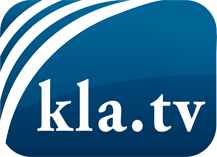 О чем СМИ не должны молчать ...Мало слышанное от народа, для народа...регулярные новости на www.kla.tv/ruОставайтесь с нами!Бесплатную рассылку новостей по электронной почте
Вы можете получить по ссылке www.kla.tv/abo-ruИнструкция по безопасности:Несогласные голоса, к сожалению, все снова подвергаются цензуре и подавлению. До тех пор, пока мы не будем сообщать в соответствии с интересами и идеологией системной прессы, мы всегда должны ожидать, что будут искать предлоги, чтобы заблокировать или навредить Kla.TV.Поэтому объединитесь сегодня в сеть независимо от интернета!
Нажмите здесь: www.kla.tv/vernetzung&lang=ruЛицензия:    Creative Commons License с указанием названия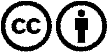 Распространение и переработка желательно с указанием названия! При этом материал не может быть представлен вне контекста. Учреждения, финансируемые за счет государственных средств, не могут пользоваться ими без консультации. Нарушения могут преследоваться по закону.